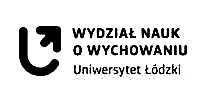                                                                                                                      Łódź, …………………………….798010400…............202…                                                                    Prodziekan WNoW UŁ ds. kształceniaZwracam się z uprzejmą prośbą o wydanie zaświadczenia o posiadaniu przygotowania pedagogicznego.Dane z dyplomu:Imię i nazwisko ………………………………………………………..Data obrony …………………………………………………………...Numer dyplomu ……………………………………………………….                                                                                                     ……………………………………. (podpis)Imię i nazwisko Kierunek Studia stacjonarne/niestacjonarne/I stopnia/II stopnia/jednolite mgrDane kontaktowe